사탄의 가장 강력한 요새-교만 /릭 조이너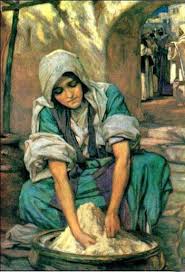 † 사탄의 가장 강력한 요새-교만 종교의 영은 주님께서 제자들에게 주의하라고 경고하셨던 “바리새인과 사두개인의 누룩”(마 16:6)입니다... 그것은 교회에 생명과 권능을 더해주지는 않고, 그 대신 처음 인간을 타락하게 만들었으며 그 이후에도 거의 모든 타락의 원인이 되었던 교만을 확장시키기만 합니다... 사탄은 “하나님은 교만한 자를 물리치시고 겸손한 자에게 은혜를 주신다”(야고보서 4:6)는 사실을 심지어 교회보다 더 잘 이해하고 있는 것처럼 보입니다. 사탄은 교만으로 부풀어 오른 어떤 사역에도 하나님께서 함께 해주시지 않으실 것이며, 심지어 그런 사역을 대적하실 것이라는 사실을 잘 알고 있습니다. 그렇기 때문에 사탄의 전략은 우리를 교만하게 만드는 것이고, 선한 것들에 대해서 조차도 교만하게 만드는 것입니다. 가령 우리가 성경을 얼마나 많이 읽었으며, 또는 얼마나 많이 증거했으며, 얼마나 많이 가난한 자들을 먹였는가 하는 것들에 대해서 교만하게 만드는 것입니다. 사탄은 만일 우리가 교만 가운데서 하나님의 뜻을 행한다면 우리의 사역은 모조품을 생산하게 되고 궁극적으로 우리를 타락으로 향하게 할 수 조차 있다는 것을 알고 있습니다. 사탄은 일단 누룩이 빵 속에 들어가게 되면 그것을 제거하기가 심히 어렵다는 사실 또한 알고 있습니다. 교만은 본질적으로 교정하거나 제거하기가 가장 어려운 요새입니다. (릭 조이너가 지은 “종교의 영을 몰아내십시오” 중에서...) 